Родительское собрание «Развивает речь - игра»(для детей 2-3 лет)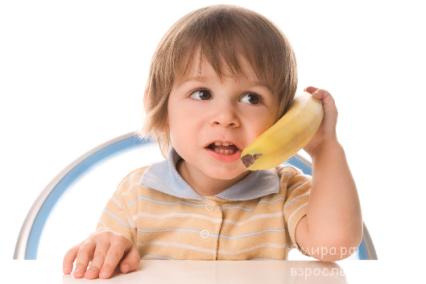 Ход собрания:(— о роли игр в речевом развитии ребенка младшего возраста; — образцы игр на развитие всех сторон речи)     Образец для подражания.    У детей довольно часто встречаются различные нарушения речи, и некоторые из них обусловлены неправильной речью окружающих.    Известно, что ребёнок учится говорить, подражая взрослым, однако дети перенимают не только произношение, но и несовершенство речи. Поэтому речь окружающих взрослых должна быть правильной, чтобы не спровоцировать появление у малыша тех или иных дефектов.Постарайтесь сделать так, чтобы правильную, красивую речь ребёнок слышал гораздо чаще, чем дефектную: читайте ему вслух  детские книжки, давайте слушать записи сказок в исполнении профессиональных артистов, при общении избегайте «сюсюканья».                 Общаемся со сверстниками. В первую очередь нужно помнить о том, что одного общения с взрослыми недостаточно. Оно не может заменить общение с ровесниками. Общаясь с друзьями, ребёнок, как правило, чувствует себя более спокойно и непринуждённо. Что создаёт благоприятный фон для развития речи.             Ложечку за маму…    Чтобы ребёнок научился правильной речи, с ним нужно разговаривать, и для этого используйте любую возможность. Ситуации могут быть самые разные. Например, во время купания или умывания можно рассказать ребёнку, какой предмет туалета для чего нужен, можно описать или показать действия с ним; во время еды можно показать вилку и ложку, рассказать об их назначении, рассказать о некоторых особенностях этого предмета: размер, цвет, крупные части, теплый, чистый и т.д. Это не только благоприятно повлияет на развивающуюся речь, но и закрепит соответствующие навыки.             Вот птичка пролетела…Хорошую возможность для развития речи предоставляют прогулки. Гуляя с ребёнком, обращайте его внимание на окружающие предметы его внимания и их особенности, на названия домов; на птиц и животных; попросите его назвать эти вещи самому, если они ему известны. Гуляя на природе, можно поговорить с малышом о названиях деревьев, попросить его угадать цветок по запаху или птичку по голосу, собрать гербарий.  Всё это позволяет ребёнку лучше ориентироваться в окружающем, поможет сопоставить слово с предметом и выделить в предметах общие черты, будет способствовать развитию логического мышления, наблюдательности и обогащению словарного запаса.                        Учимся играя.Помочь ребёнку научиться правильно, говорить можно и в игровой форме.Для развития речевого слуха можно предложить ребёнку попробовать отличить на слух слова, различающиеся одним звуком (кит – кот, дом – дым, доска – тоска, лампа – лапа, мышка – мишка и т. д.).Очень хороши игры, развивающие мелкую моторику: перебирание бусинок, пуговиц, собирание мозаики.Тренировка пальцев рук ускоряет процесс созревание мозга, а значит, хорошо влияет и на развитие речи.В игре ребёнок любит проговаривать каждое своё  действие – таким образом, он учится выражать свои мысли.            Игра для ребёнка – дело серьёзное!  Будьте добры,  помедленнее!Речь взрослого должна быть правильной, выразительной, слова должны сочетаться друг с другом по форме и по смыслу. Для маленького ребёнка очень значима интонация. Бедность интонации замедляет развитие речи. Ребёнок не знает, как нужно говорить в той или иной ситуации. Не понимает интонации окружающих, он просто не научился этому! Это, в свою очередь, снижает способность ребёнка приспосабливаться к ситуации, отрицательно влияет на понимание слов и их использование.Нужно следить за ритмом своей речи и громкостью голоса. Речь должна быть не громкой и небыстрой, но и не слишком медленной. Слишком громкая или быстрая речь очень скоро утомляет даже взрослых.Речь должна быть чёткой и не многословной. Смазанная и многословная речь трудна для понимания, теряется смысл высказываний. Такая речь замедляет формирование у ребёнка реакции на обращение.Что влияет на развитие речи ребенкаРечь ребенка развивается постепенно. И если Ваш ребенок по каким-либо причинам отстает в речевом развитии, то невозможно наверстать упущенное за несколько занятий. Поэтому в первую очередь, обозначим те факторы, которые влияют на становление речи малыша, обогащают его словарный запас, а затем представим авторские упражнения, которые помогут Вам сориентироваться и выбрать правильное направление занятий с ребенком.Итак, что же влияет на развитие речи ребенка? Мы обратились к исследованиям самого авторитетного специалиста по речевому развитию в раннем и дошкольном детстве – Тихеевой Е.И. Вот какие факторы, питающие и обогащающие речь (и в целом способствующие ее появлению), выделяет педагог.Особенности развития речи детей третьего года жизни
Особенности развития словаряЗВУКОПРОИЗНОШЕНИЕДети третьего года жизни способны четко артикулировать только самые простые для произношения звуки – эти звуки принято называть звуками раннего онтогенеза.Гласные: А О У И        Согласные: М Н П Б Т Д К Г Ф В Х (К, Г могут заменяться на Т, Д)У некоторых детей на третьем  году  жизни появляются свистящие (не требовать их произношения).Характерно общее смягчение речи.Детям трудно произносить слова со стечением согласных.СЛОВАРЬПассивный словарь больше активногоВ основном это предметы и объекты ближайшего окружения. К концу третьего года жизни дети умеют различать и называть:-игрушки, мебель, одежду, посуду,- близкие взрослые и дети,-транспорт (машина, автобус),-части автомобиля (кабина, руль, колесо, кузов),-растения (дерево, трава, цветы),-фрукты (яблоко, груша, банан),-овощи (морковь, огурец, помидор),-домашних животных (кошка, собака, курица, корова, свинья, утка) и их детенышей + некоторые дикие животныеВ период от 2 лет 1 месяца до 2 лет 3 месяцев ребенок начинает понимать, что у слов могут меняться окончания и активно этим пользуется. В этом возрасте дети пользуются одним, самым распространенным вариантом (много стулов, лужев, ежов, окнов, ложков).В речи ребенка ГЛАГОЛЫ, начинают появляться тогда, когда его движения становятся более разнообразными. Ребенок в этом возрасте способен изменять глаголы по лицам, наклонениям и числам. И к концу третьего года жизни должны появиться глаголы: -состояния (спать, есть);-действия (лепить, рисовать);-глаголы с приставками (нарисовал, слепил);-глаголы-антонимы (расстегнул-застегнул).Очень часто в возрасте с 2 – 3 лет дети, особенно мальчики, говорят о себе, путая мужской и женский род (На машине каталась – высказывание мальчика).ПРИЛАГАТЕЛЬНЫЕ в своей речи дети используют еще мало. Одними из первых в речи ребенка старше 2 лет появляются притяжательные прилагательные, обозначающие принадлежность вещи лицам мужского и женского пола (мамина сумка, папин ремень). Ребенок произносит эти прилагательные на свой манер «мами», «папи».На протяжении третьего года жизни малыш успешно осваивает качественные прилагательные: большой, маленький, горячий, вкусный, кислый, сладкий. Эти слова крайне важны для осуществления эффективного взаимодействия с окружающей средой.При употреблении прилагательных детьми до 3 лет наблюдается смешение окончаний мужского. Женского и среднего рода; причем средний род усваивается в этом возрасте чрезвычайно трудно.Появляются прилагательные, обозначающие ВЕЛИЧИНУ, ЦВЕТ, ФОРМУ, ВКУС. Только к 2,5 годам ребенок начинает согласовывать прилагательные с существительными, например, красное яблоко, синий мяч.ЧИСЛИТЕЛЬНЫЕ «один» и «два» дети могут знать, но употребляют их очень редко, как правило, на специально организованных занятиях.На протяжении всего третьего года жизни дети активно накапливают впассивном словаре НАРЕЧИЯ, а произносить их начинают только к трем годам. Это наречия:-места: там, здесь, туда, вот, куда, назад;-времени: сейчас, скоро, сначала, тогда, теперь, вчера, потом;-количества: много, еще, чуть-чуть, пополам, мало;-модальности: надо, не надо, можно, нельзя, нужно;-температуры: горячо, тепло, холодно;-вкуса: вкусно, горько, сладко, кисло;-оценки: хорошо, плохо, нехорошо.ПРЕДЛОГИ в активной речи начинают появляться  приблизительно к 2 годам 3 месяцам. Это предлоги В, НА, У, С, чуть позже ПОД, ЗА.В речи ребенка старше 2 лет достаточно широко используются личные МЕСТОИМЕНИЯ я, мне, меня.По мере развития фразовой речи дети начинают употреблять некоторые СОЮЗЫ, прежде всего и, то, а. Ближе ко второму полугодию третьего года жизни  малыш уже способен построить высказывания, используя союзы и союзные слова потому что, когда. Ближе к 3 годам ребенок с хорошим речевым развитием свободно употребляет союзы чтобы, если, потому что.